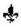 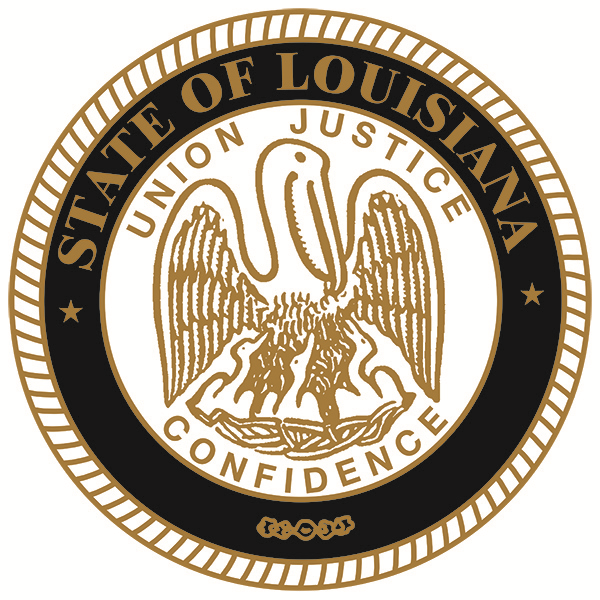 11/21/23ADDENDUM NO. 01 Your reference is directed to RFx Number 3000021987 for the Invitation to Bid for the State of Louisiana – Water Tank Repair, Blast, & Painting-LDH, which is currently scheduled to open at 10:00 AM CT on November 29, 2023. The following are vendor submitted questions along with the State’s responses:******************************************************************************Vendor’s Question #1:Do you have as-built drawings of this tank for dimensions and elevations? State’s Response #1:No – the tank was built in 1980 and its capacity is two hundred thousand gallons (200,000) with one hundred and thirty feet (130 ft) to overflow.Vendor’s Question #2:Do you have an inspection report of the tank identifying deficiencies and paint sampling?  State’s Response #2:Yes, we have an inspection report identifying the deficiencies. Please refer to Attachment F – Elevated Tank Inspection Pictures – Pages 1-6 and Attachment G – Elevated Tank Inspection report – Pages 1-8.  We do not have paint samplings.Vendor’s Question #3:Can you provide a recent inspection report?  Photos and dimensions of the tank?State’s Response #3:Please see response to question #3. Vendor’s Question #4:Assuming the tank exterior coatings are lead due to the Enviroprep addictive? What is the level of lead?  State’s Response #4:There is currently a lead based primer with aluminum paint over it.  We do not know the level of lead.Vendor’s Question #5:Is there a lead report?State’s Response #5:Please see response to question #4. Vendor’s Question #6:Will Sherwin Williams alternative coating products be allowed in lieu of Tnemec? State’s Response #6:Any coating that meets NSF 61/600 standards and are equal or greater that what is specified can be accepted.  The State will not pre-qualify alternate products prior to bid opening.  Vendor’s Question #7:Will the containment system require engineering?  State’s Response #7:No, please refer to Attachment E – SPC Guide 6.Vendor’s Question #8:Are there any antennas or other items on the tank that will need to be removed or worked around? State’s Response #8:There are no antennas but there are seven (7) lights.  Five (5) on the handrails and two (2) on the dome.Vendor’s Question #9:When is the anticipated start and completion date of the tank? State’s Response #9:Work is requested to start ASAP upon award of contract and issuance of notice to proceed, and must be completed by May 31, 2024.Vendor’s Question #10:When does the project need to be completed?State’s Response #10:Please see response to question #9. Vendor’s Question #11:What is the address to the tank? The one listed in the bid documents is to a building. State’s Response #11:The tank does not have its own address.  It is located on the grounds of Pinecrest Supports and Services Center at 100 Pinecrest Dr., Pineville, LA 71361.Vendor’s Question #12:Can you confirm the location of the tanks GPS location?State’s Response #12:Please see response to question #11. Vendor’s Question #13:Does this project have an established budget? State’s Response #13:The estimated amount for this project is $669,523.00.Vendor’s Question #14:Is there a budget estimate for this project?State’s Response #14:Please see response to question #13. Vendor’s Question #15:Can you provide a recent heavy metals analysis?  State’s Response #15:No, we do not have one.Vendor’s Question #16:Who will be doing the inspections? Will it be hold point or full time?  State’s Response #16:LDH, Pinecrest will be doing the inspections.   It will be full time for interior tank work and hold point for exterior tank work.Vendor’ Question #17:How long can the tank be out of service? State’s Response #17:Tank can remain out of service until May 31, 2024.Vendor’ Question #18:Will there be an anniversary inspection? State’s Response #18:No, there will not.Vendor’ Question #19:Are you requiring any Bac-T testing? State’s Response #19:LDH will take care of any testing required. Vendor’ Question #20:Will there be a third-party inspector? If so whom will it be?State’s Response #20:No, there will not.Vendor’s Question #21:  When do you anticipate starting the project or issuing the notice to proceed?State’s Response #21:As soon as possible after the bid opening date.Vendor’s Question #22:Do you have a start date for the project?State’s Response #22:There is no set start date for this project.  Notice to proceed will be sent out as soon as possible after bid evaluation.Vendor’s Question #23:Are there prevailing wages? State’s Response #23:No. ******************************************************************************The following changes are to be made to the referenced solicitation: ******************************************************************************Page 2 of Attachment C – Specifications currently reads:Stripe coat: All weld seams shall be coated with Tnemec Series Sixty Six-Hi-Build Expoxoline or equal.Page 2 of Attachment C – Specifications changed to read:Stripe coat: All weld seams shall be coated with Tnemec Series Twenty One Epoxoline or equal.******************************************************************************The following language has been added to page 2 of Attachment C – Specifications:There are are seven (7) lights located on the exterior of the tank that must be either removed or worked around.  Five (5) are located on the handrails and two (2) are located on the dome.  Contractor shall be responsible for any damages caused to lights during work. ******************************************************************************The following language has been added to page 4 of Attachment C – Specifications:Project shall be completed by May 31, 2024.******************************************************************************The current Bid Opening Date for this RFx is Wednesday 11/29/23 at 10:00 AM.Bid opening date has been changed to Wednesday 12/06/23 at 10:00 AM.******************************************************************************Attachment F – Elevated Tank Inspection Pictures – Pages 1-6 has been added to the solicitation.******************************************************************************Attachment G – Elevated Tank Inspection Report has been added to the solicitation.******************************************************************************All else remains as on original bid.******************************************************************************This addendum is hereby officially made a part of the referenced SOLICITATION.ACKNOWLEDGEMENT:  If you have already submitted your bid and this Addendum does not cause you to revise your bid, you should acknowledge receipt of this Addendum by identifying your business name and by signing where indicated.  You may return this Acknowledgement by mail, by hand delivery or by courier to:  Office of State Procurement,  1201 N. 3rd Street, Claiborne Building -Ste. 2-160, Baton Rouge, LA  70802, or by fax to:  (225) 342-9756.  The State reserves the right to request a completed Acknowledgement at any time.  Failure to execute an Acknowledgement shall not relieve the bidder from complying with the terms of its bid.Addendum Acknowledged/No changes:For:  ________________________  By:  __________________________REVISION:  If you have already submitted your bid and this Addendum requires you to revise your bid, you must indicate any change(s) below, identify your business name and sign where shown.  Revisions shall be delivered prior to bid opening by mail, by hand delivery or by courier to:  Office of State Procurement,  1201 N. 3rd Street, Claiborne Building -Ste. 2-160, Baton Rouge, LA  70802 to:  1201 N. 3rd Street, Ste. 2-160, Baton Rouge, LA  70802, and indicate the RFx number and the bid opening date and time on the outside of the envelope for proper identification, or by fax to:  (225) 342-9756.  Electronic transmissions other than by fax are not being accepted at this timeRevisions received after bid opening shall not be considered and you shall be held to your original bid.Revision:For:  ________________________  By:  __________________________By:	Adam Cox	Office of State Procurement	Telephone No. 225-219-4207	Email:  adam.cox@la.gov